Методическая разработка для воспитателей по антикоррупционному просвещению воспитанников ДОУ«Эстафета добрых дел»Антикоррупционное воспитание в ДОУ осуществляется в рамках реализации задач нравственного воспитания детей во всех видах детской деятельности. ФГОС дошкольного образования отмечает важность воспитания у ребенка гуманного отношения к окружающему миру, любви к родной семье, родному дому, краю, городу, Родине. Одна из основных задач дошкольного учреждения в формировании антикоррупционного сознания молодого поколения - объяснить детям, что такое доброта, сочувствие, уважение, чувство ответственности и справедливости.Основой для воспитания данных качеств и осознанного поведения является:-  пример старших, значимых для ребенка взрослых;- пример персонажей из произведений русских и советских писателей (народных пословиц, сказок), демонстрирующих нравственные ориентиры;- переработка и принятие собственного опыта ребенка, включенность его в процессы взаимодействия и взаимопомощи другим людям;- акцентирование внимания на своих поступках и соотнесения их с общественными нормами морали и нравственности;- направленность личности на нравственные ориентиры: совестливость, справедливость, ответственность;- создание ситуации успеха в выполнении ребенком добрых поступков, и последующего поощрения (похвала, акцентирование внимания, благодарность)Цель и основная идея проведения «Эстафеты добрых дел» заключается в создании условий для формирования у воспитанников этических представлений, навыков культурного поведения, дружеских чувств, восприятия отзывчивости, справедливости, сочувствия, эмпатии, заботы, доброты, позиции неприятия неправомерного поведения.Мероприятие проводится среди разных возрастных групп (среднего и старшего дошкольного возраста) одного детского сада, либо совместного участия нескольких содружественных садов.Перед Эстафетой из картона и подручных материалов изготавливается макет солнца с короткими лучами – это будет некая «эстафетная палочка» или «вымпел», который передается из одной группы в другую, после выполнения «добрых дел» с детьми группы (см. рис.).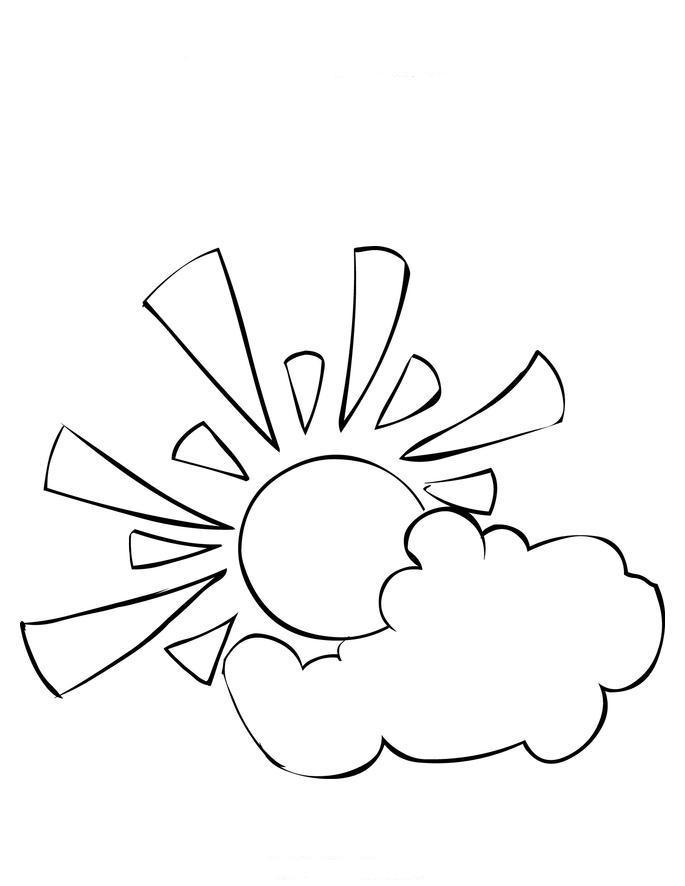 К солнцу изготавливаются длинные лучи (по количеству участвующих групп), которые выдаются каждому воспитателю при передаче эстафеты. После выполнения добрых дел воспитатель и дети коллективно прикрепляют «лучик добра» к основному макету.Воспитатели формируют фотоотчет с фото деятельности детей, выполняющих «добрые дела» и финальное фото – группа детей и воспитатель с эстафетным солнышком с прикрепленным лучом.В конце эстафеты получается большое яркое солнце, освещающее добрые дела ребят.Итоговые фото оформляются общим коллажем. Фото или видеоматериалы размещаются на официальном сайте учреждения и в социальных пабликах ДОУ.Деятельность педагогов:Предварительная беседа с детьми. Конспект беседы разрабатывается педагогами самостоятельно, ориентируясь на предложенные цели и задачи.Цель: Формировать у воспитанников нравственные представления о доброте, добром поступке и добром отношении к окружающим.Задачи:- Помочь детям постичь понятия добра и сострадания.- Учить детей говорить друг другу добрые слова.- Воспитывать уважительное отношение к чувствам других людей.- Воспитывать чуткость, доброжелательность, сопереживание.Можно применять любые наглядные, демонстрационные, технические средства обучения, использовать презентации, видео, аудиоматериалы по теме.Чтение художественной литературы по теме. Обсуждение с воспитанниками прочитанного материала. Можно применять любые наглядные, демонстрационные, технические средства обучения, использовать презентации, видео, аудиоматериалы по теме.Выбор направления деятельности. Педагогам предлагается продумать, какие «добрые дела» они могут организовать с детьми группы, на какой территории (группа детского сада, территория детского сада, пространство семьи, дворовая территория и др.), с участием других взрослых или детей, с привлечением родителей.Определиться с направлением и видами деятельности. Ниже приведены примеры реализации данного этапа:«Добрые дела в детском саду»: - помощь младшему воспитателю на группе: дежурство, уборка помещения, уход за растениями, сметание пыли или мусора, мытье игрушек - любые трудовые действия;- изготовление коллективной визуальной памятки «Мир полон добрых дел» под руководством воспитателя.- помощь в уборке территории ДОУ, уходу за растениями и цветами на участках, уборка мусора, снега и т.д. – любые трудовые действия.- помощь в постройке ледяной горки зимой, оформлении цветника летом, украшении участка;- изготовление кормушек, подкормка птиц на участках ДОУ.«Добрые дела дома»: - родители делают фотоотчет помощи ребенка при выполнении домашних обязанностей: заправить постель, сложить вещи, помыть посуду и т.д.- родители делают фотоотчет помощи ребенка в других бытовых делах: помыть с папой автомобиль, помочь бабушке донести сумку, маме – приготовить обед и т.д.Вариации выполнения задания эстафеты свободны, ничем не ограничены, предусматривают детскую инициативу – возникающие идеи самих воспитанников на предварительном этапе, совместные идеи педагога и родителей. Победителей в данной эстафете не предусматривается. Эстафета проводится как одно общее дело, объединенное общей идеей и вовлечением большого числа участников. Можно предусмотреть награждение воспитанников в виде сладких призов, словесного поощрения, оформления фотогазеты для демонстрации родителям и гостям группы/детского сада или других видов поощрений.Наша педагогическая задача заключается в предоставлении возможностей и условий для проявления нашими детьми доброты, сочувствия, взаимопомощи, эмпатии. Совершайте добрые поступки каждый день, и мир станет чище и добрее!Автор: Федорова Елена Анатольевна, заместитель заведующей МКДОУ детского сада №24 пгт. Верхние Серги